Name:……………………………………………………………………………………………………………….Date:…………………………………………………………………………………………………………………End of term one assessmentEntry level 2Unit 6: Understanding length, weight and capacity (D/505/3470)Read the questions carefully. Show your workings out.Identify and use standard formats for measuring length. Write down the standard measurement (mm, cm, m, km) to measure the following:a mobile phone………………………………………………..A stapler…………………………………………………………..The length of the car park………………………………..Distance  from London to Paris…………………………                                          (4)Using your ruler, measure the height and width of the objects below using cm and mm:                                          (6 marks)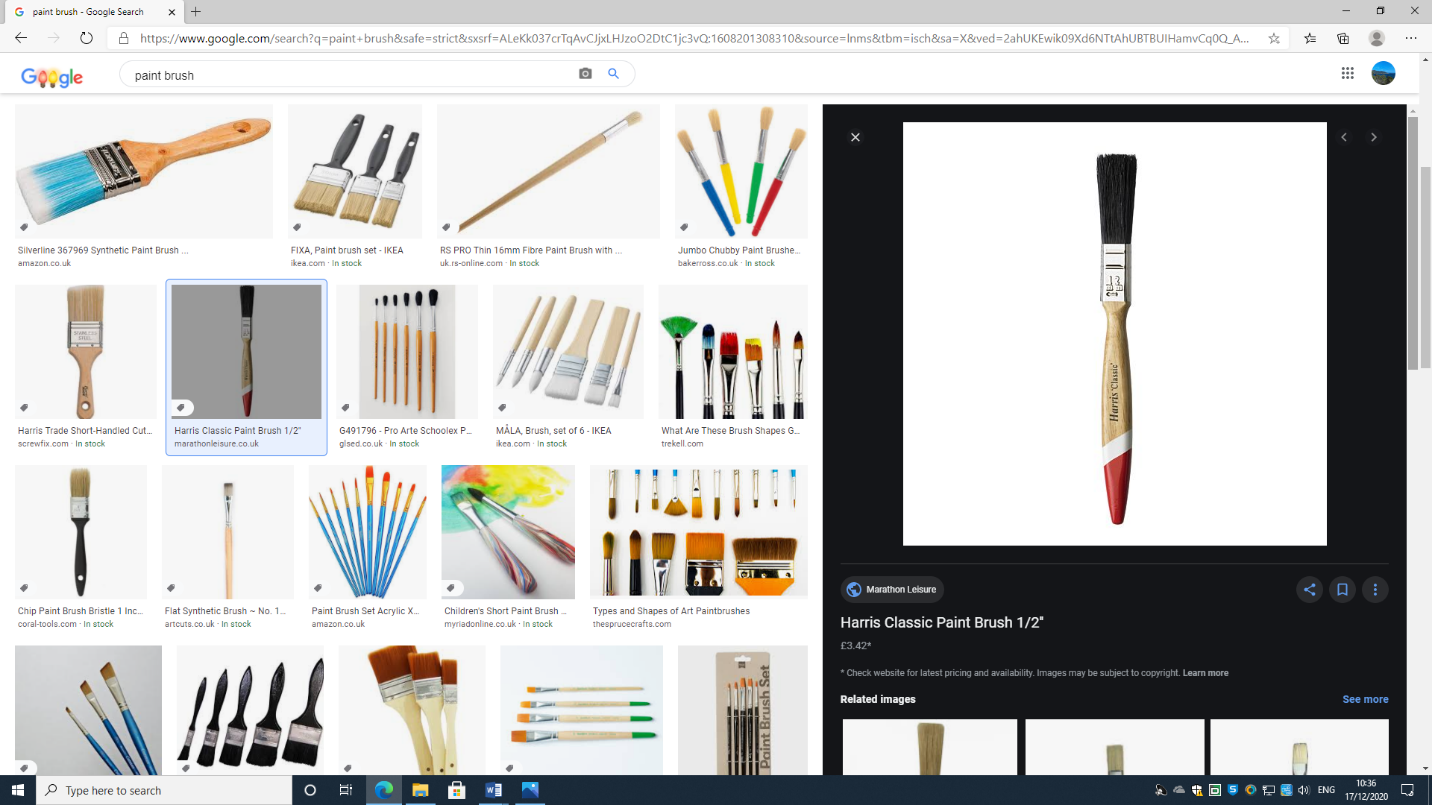                                                     b)                                              c)        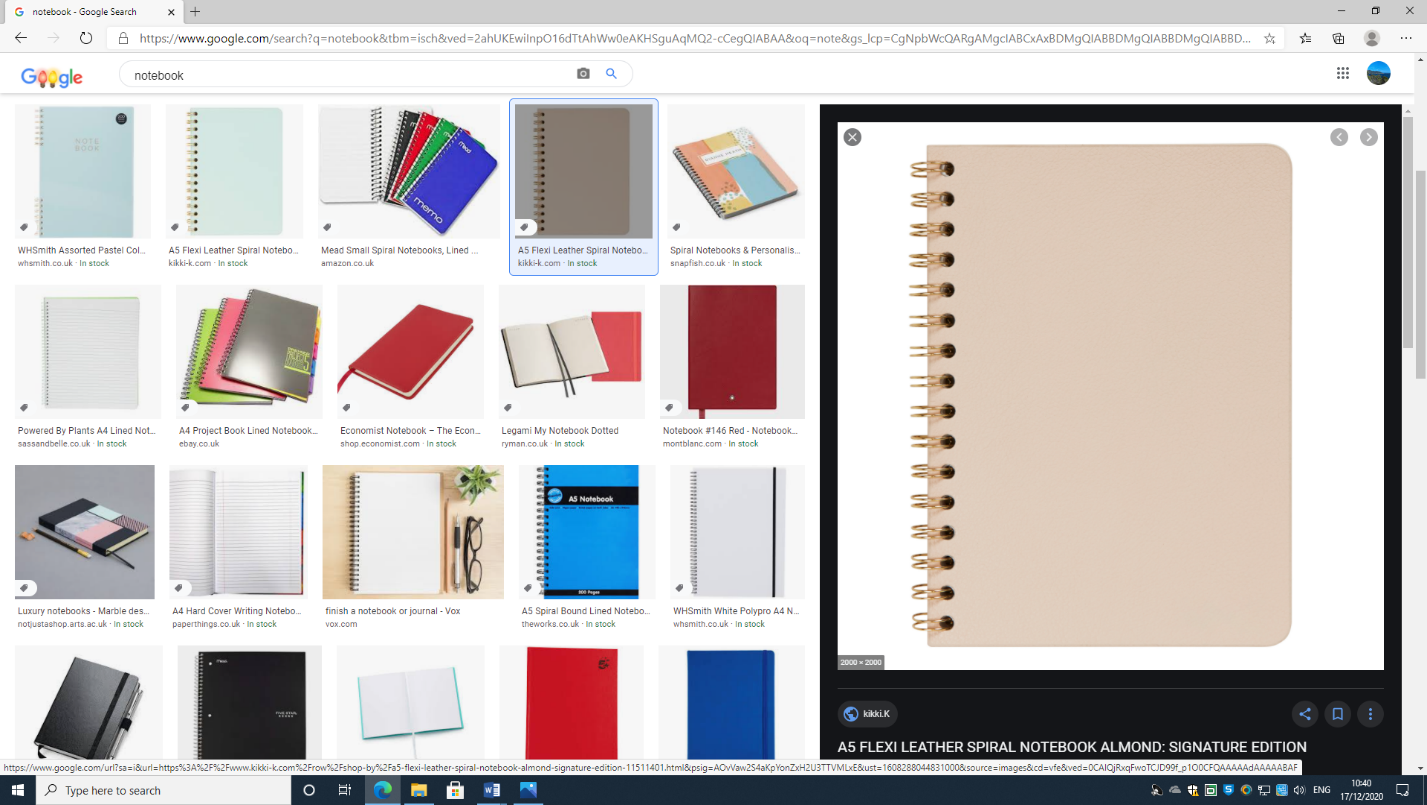 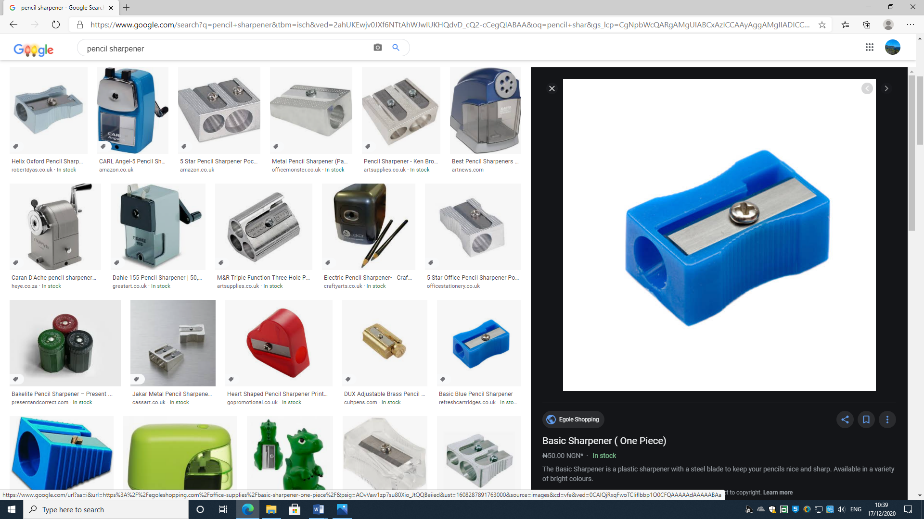 